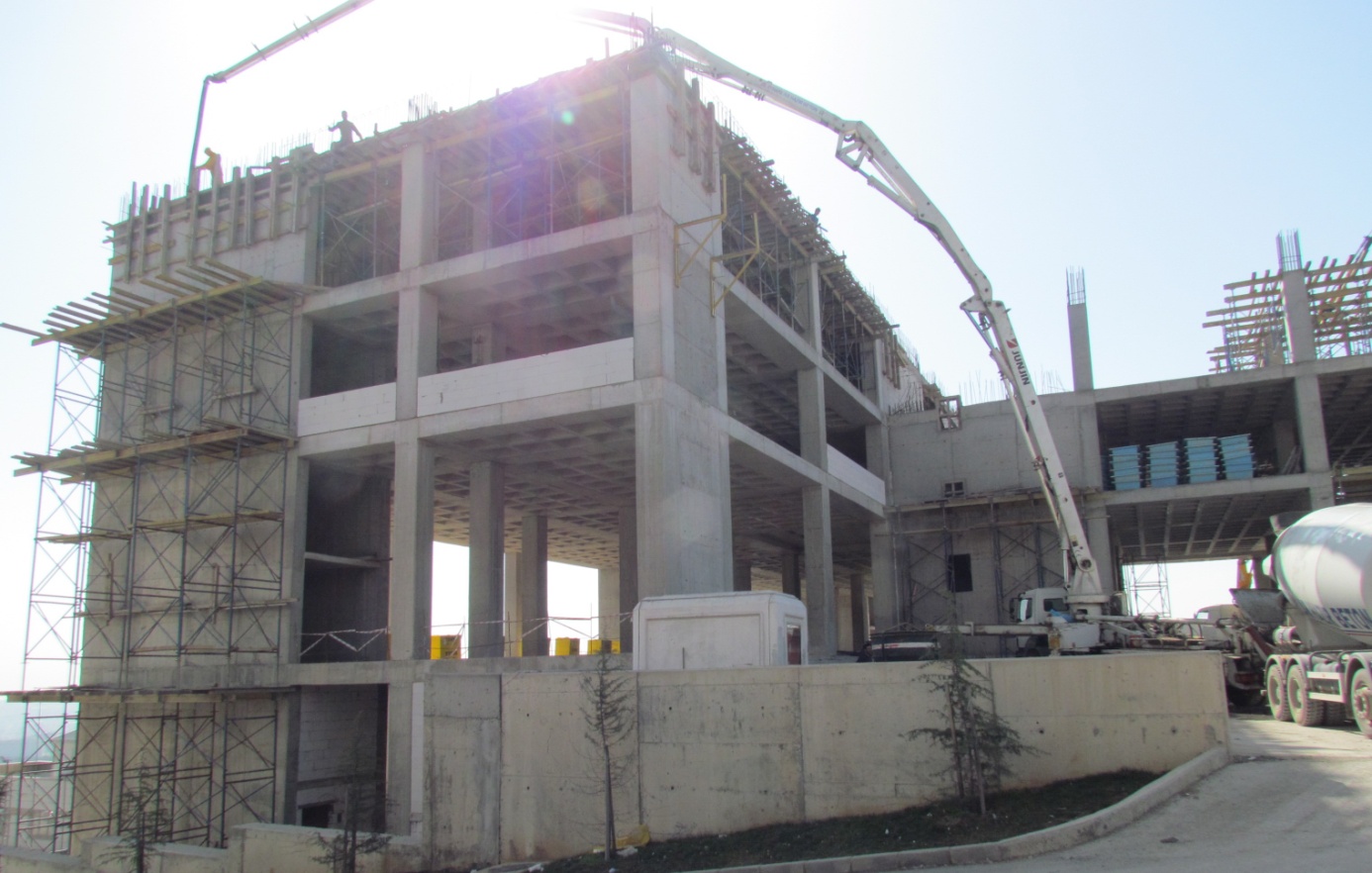 22.02.2018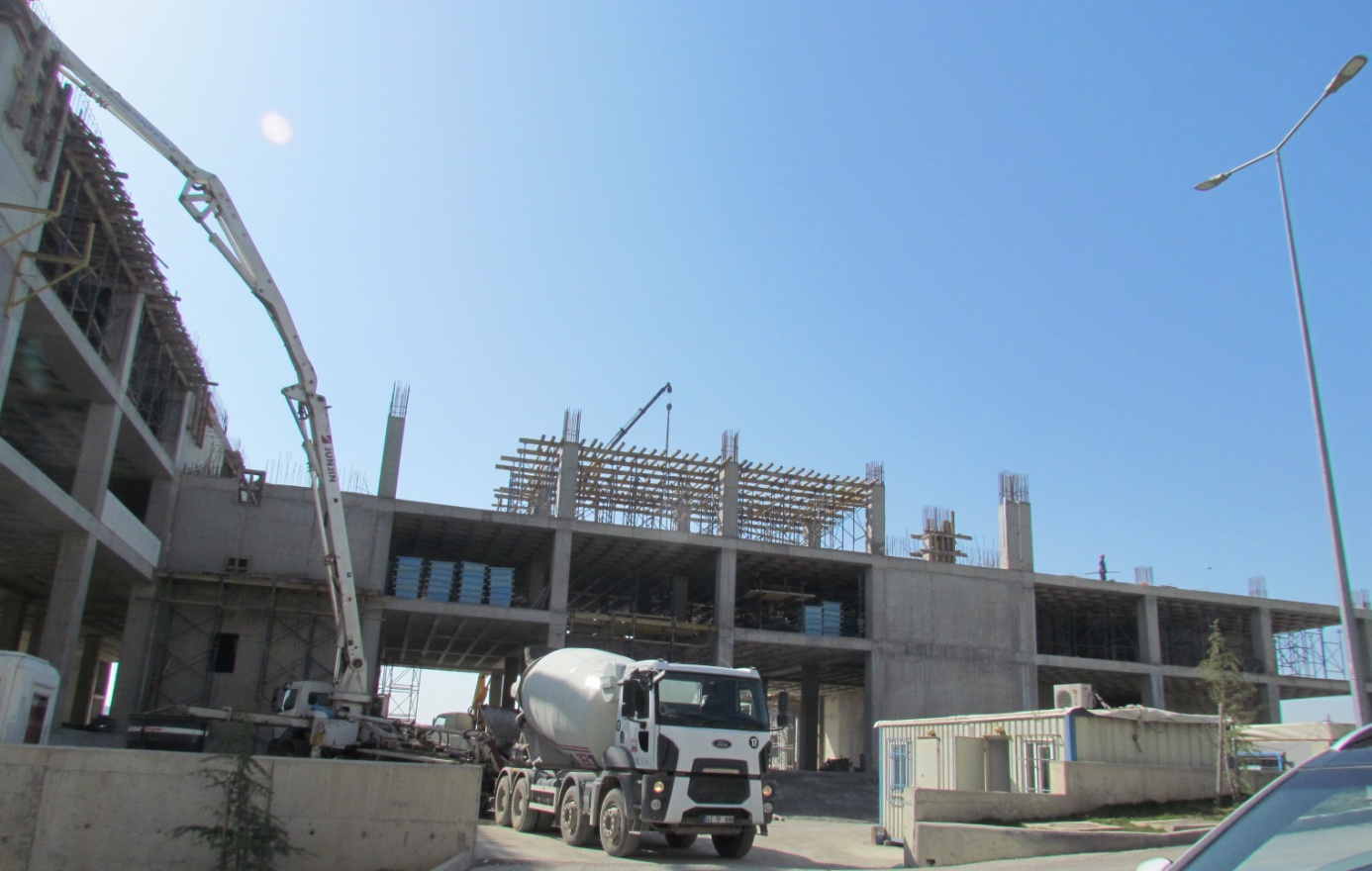 22.02.2018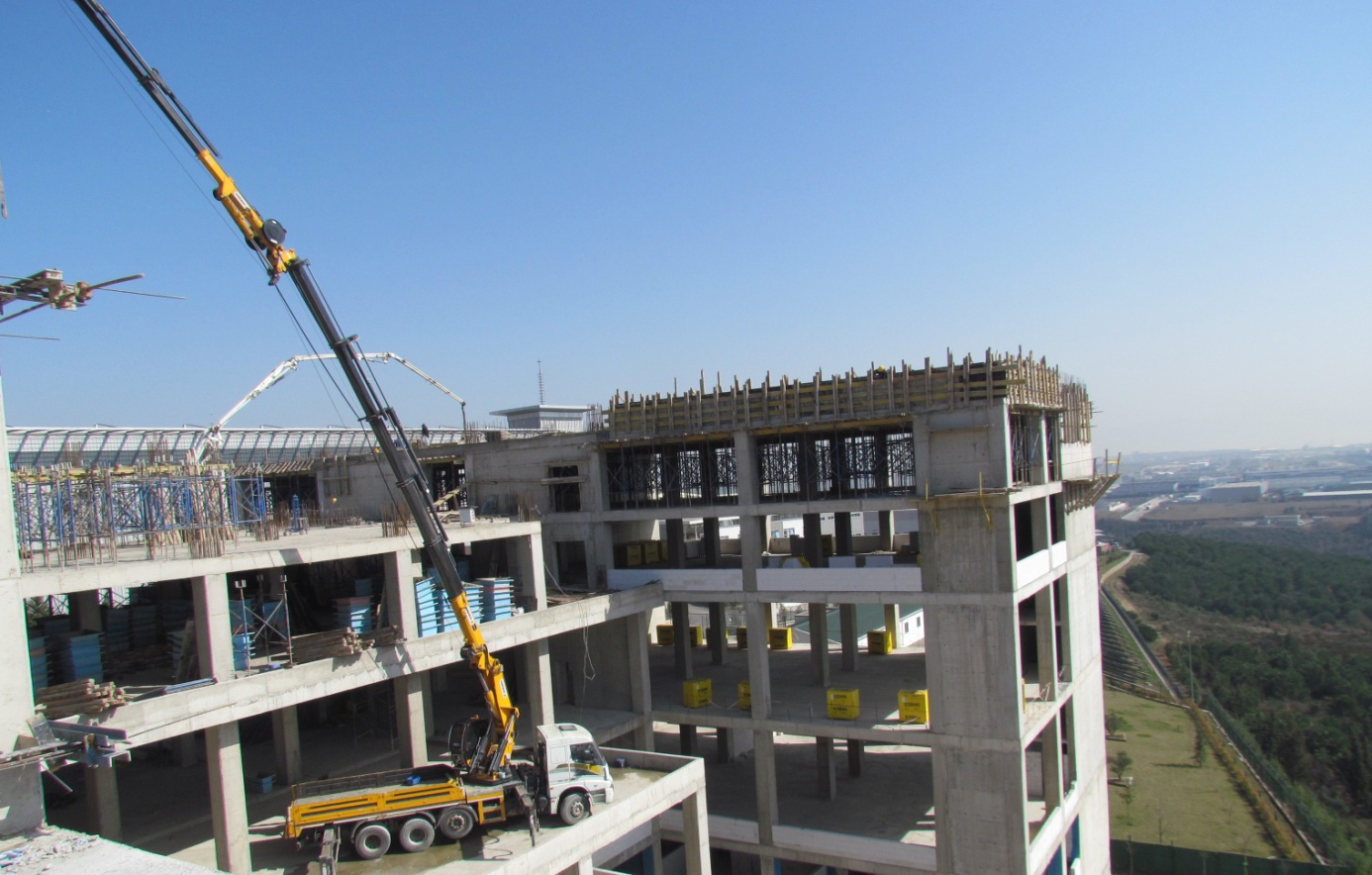 22.02.2018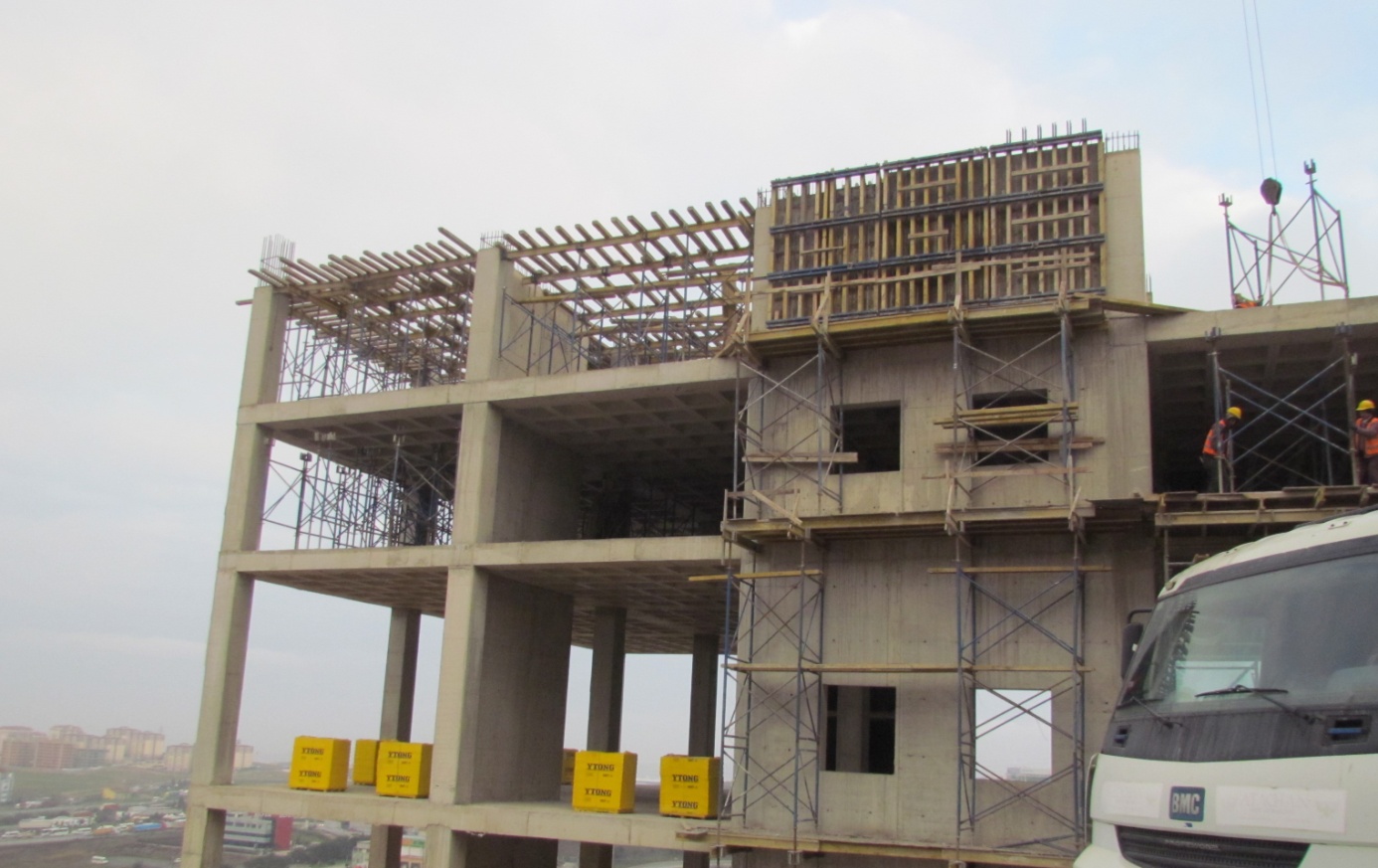 24.02.2018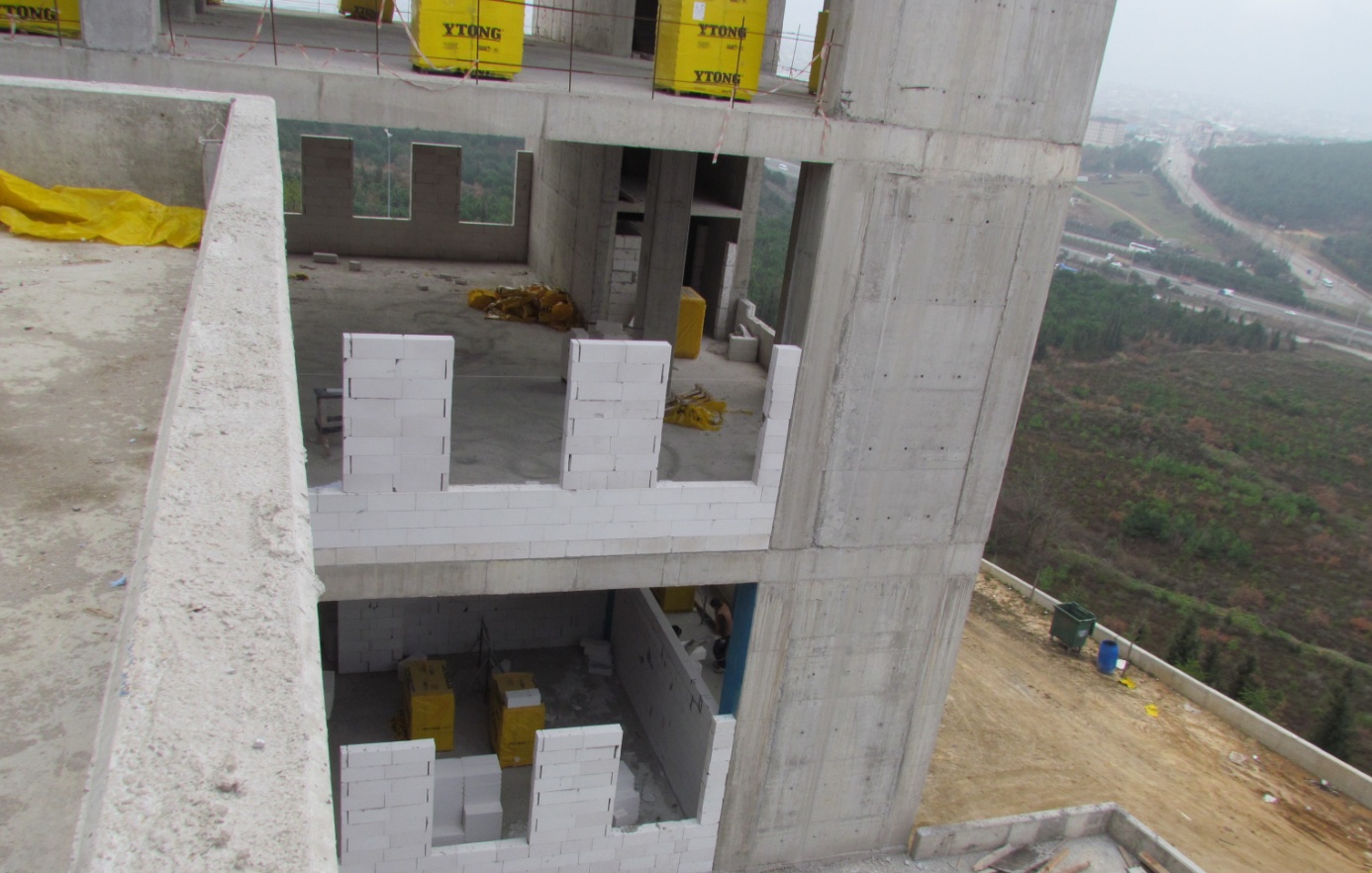 24.02.2018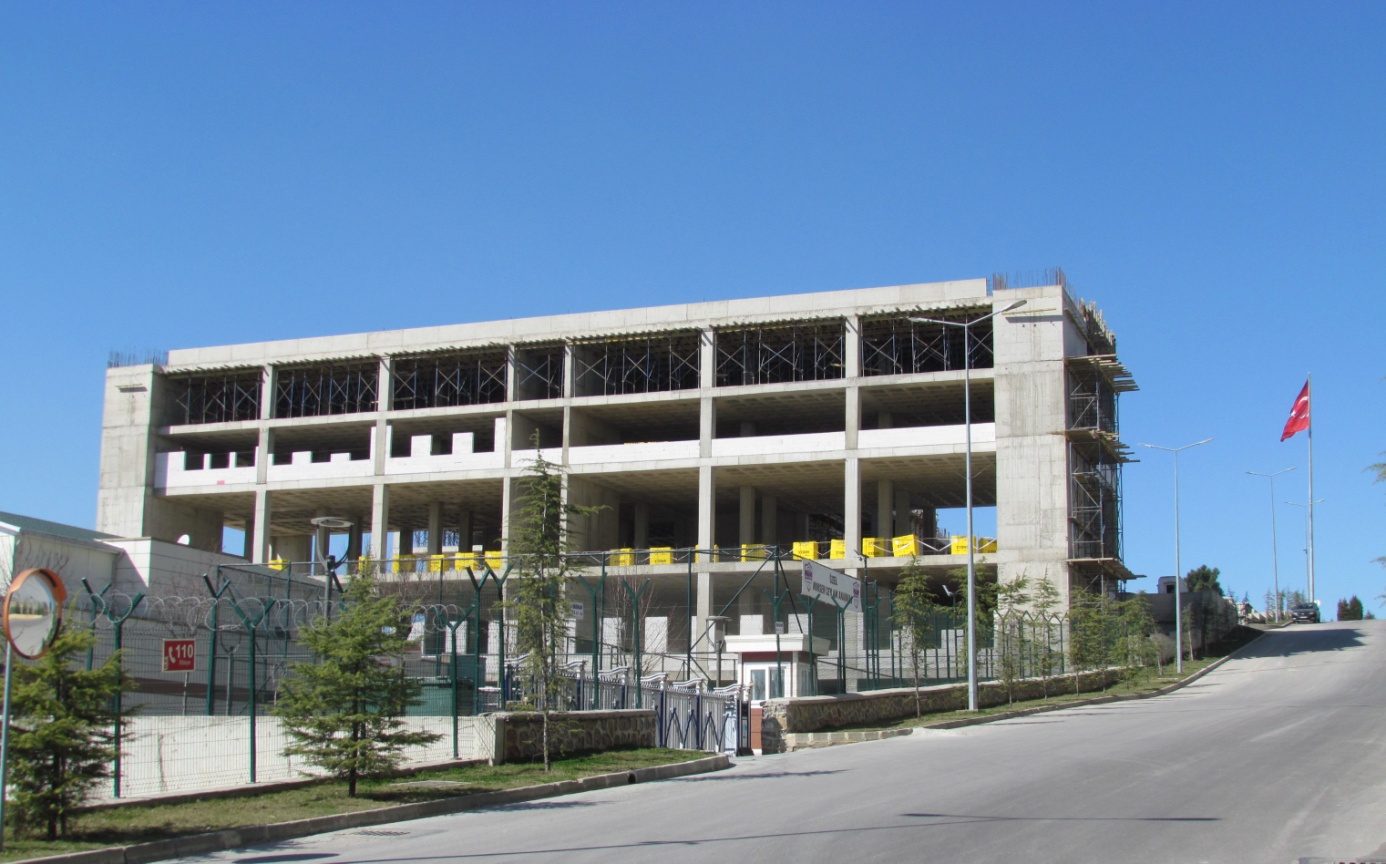 25.02.2018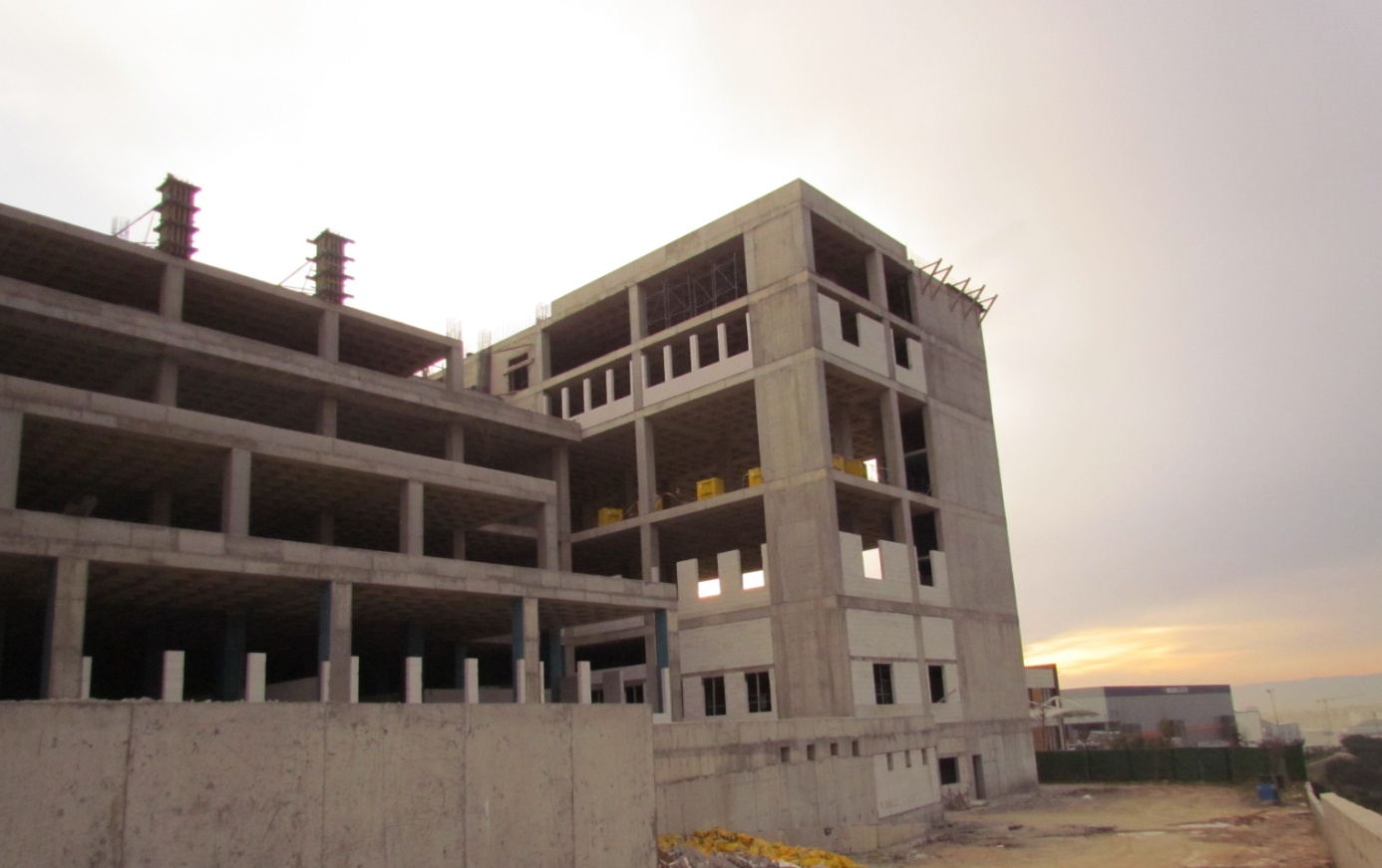 01.03.2018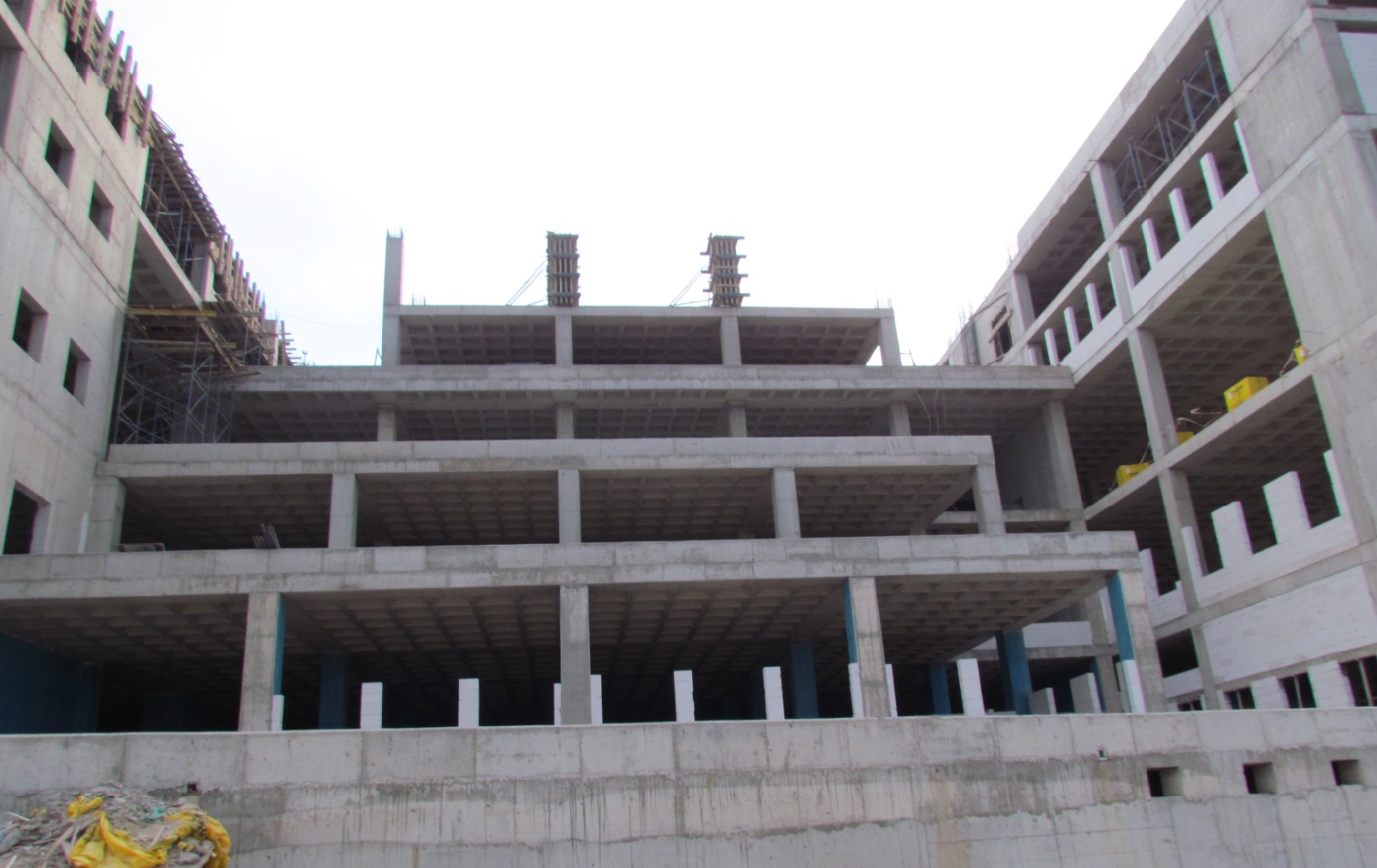 01.03.2018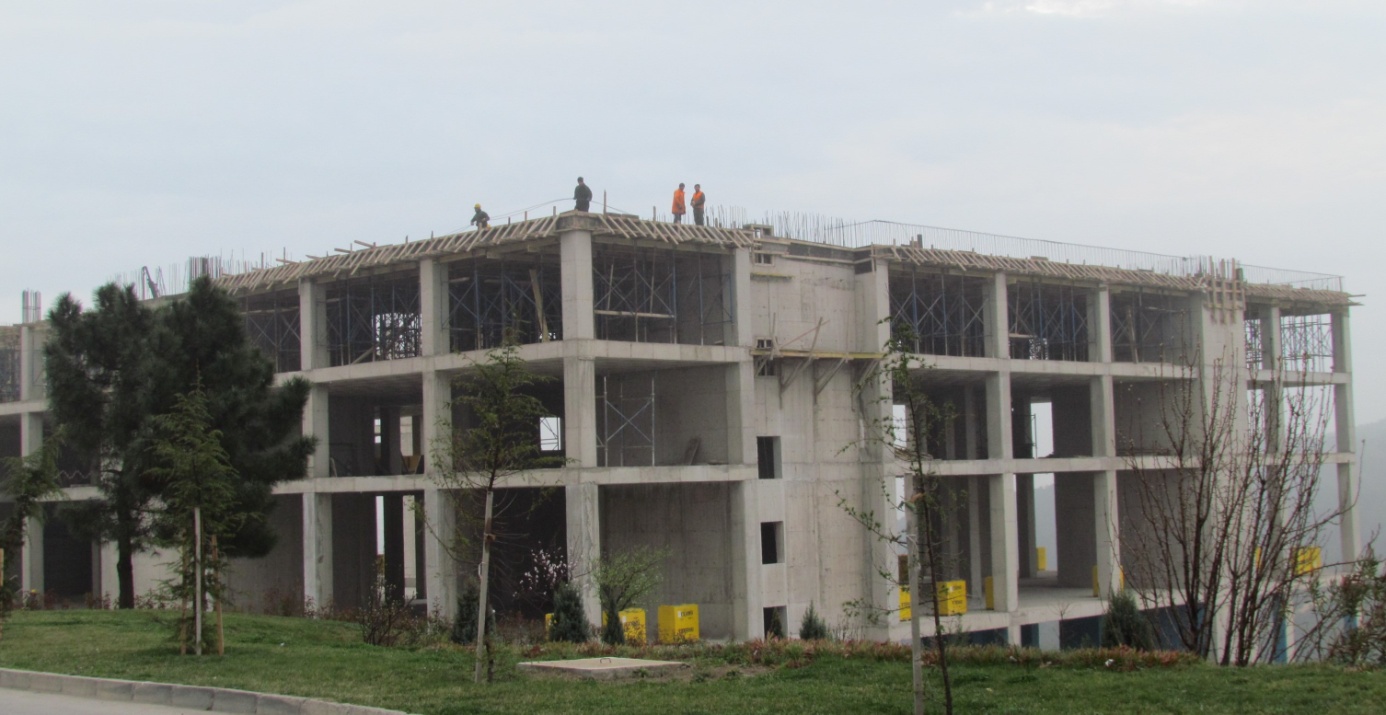 02.03.2018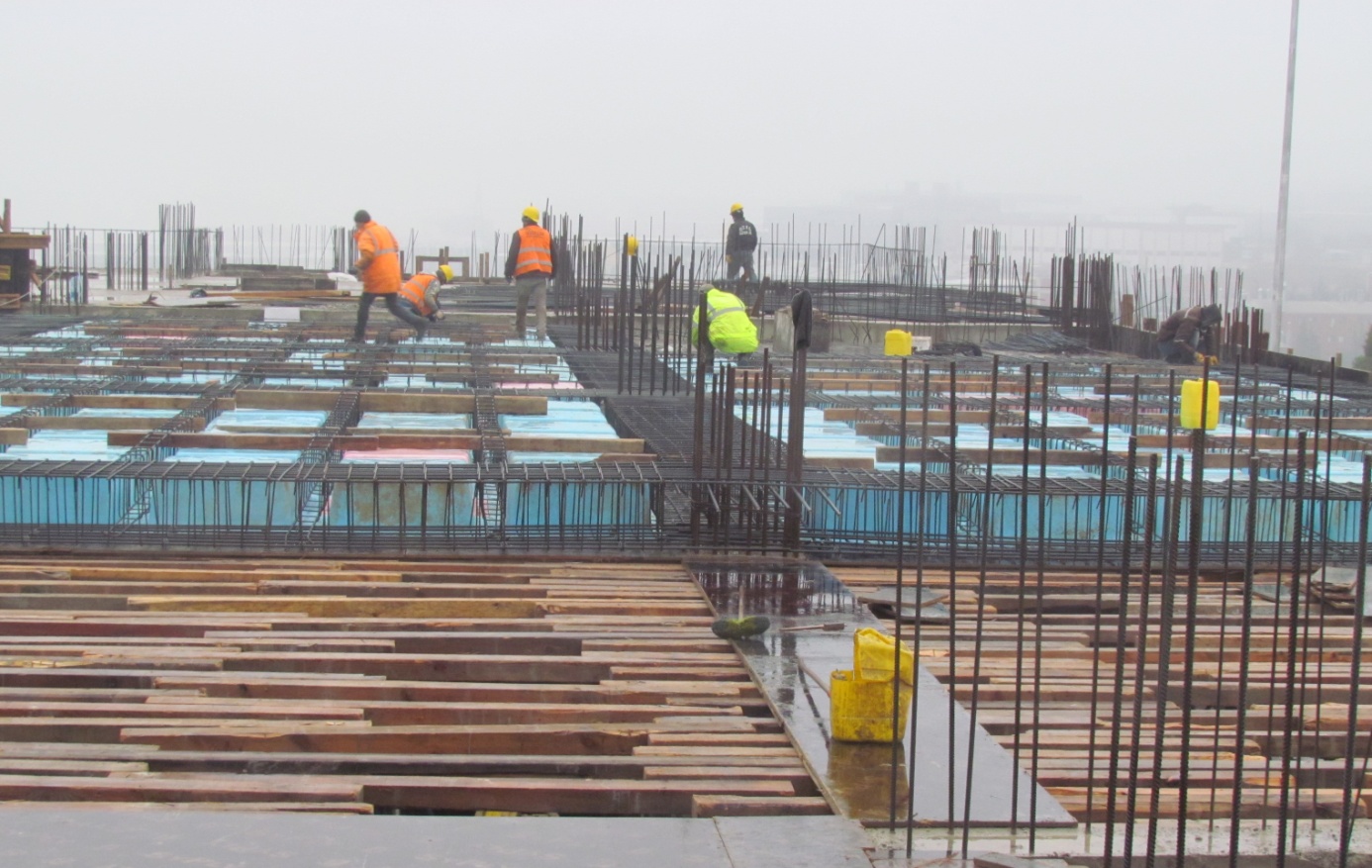 05.03.2018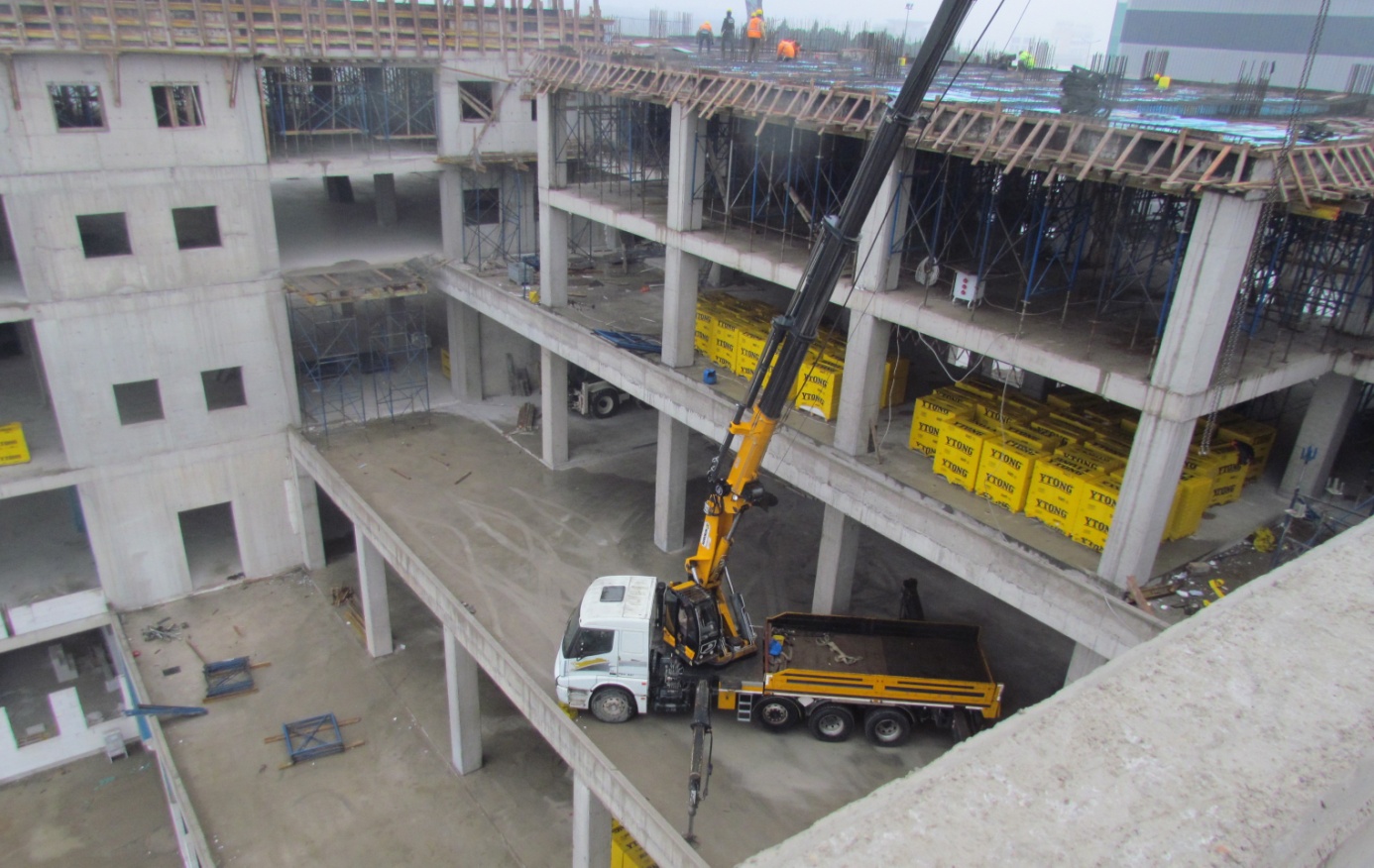 05.03.2018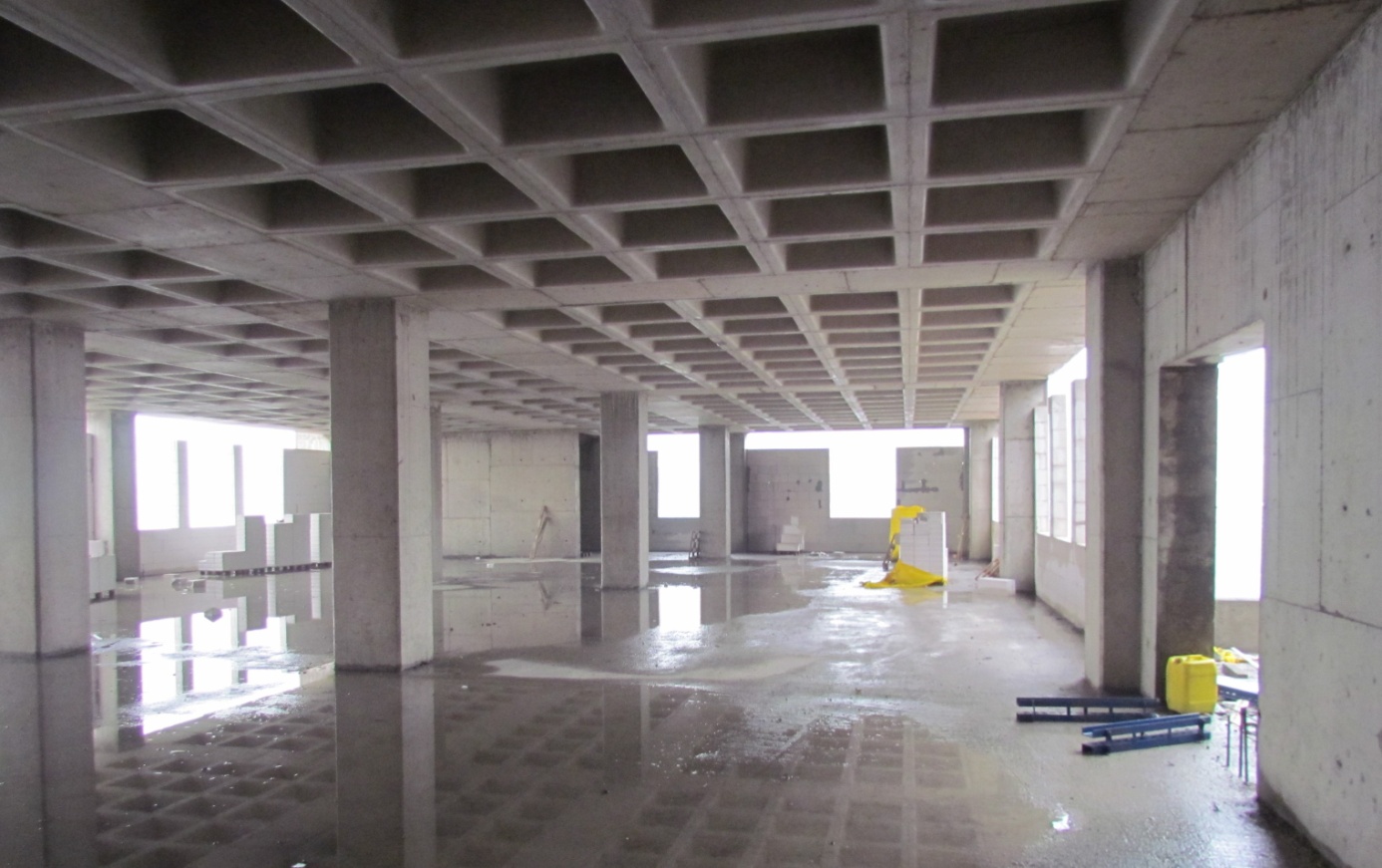 08.03.2018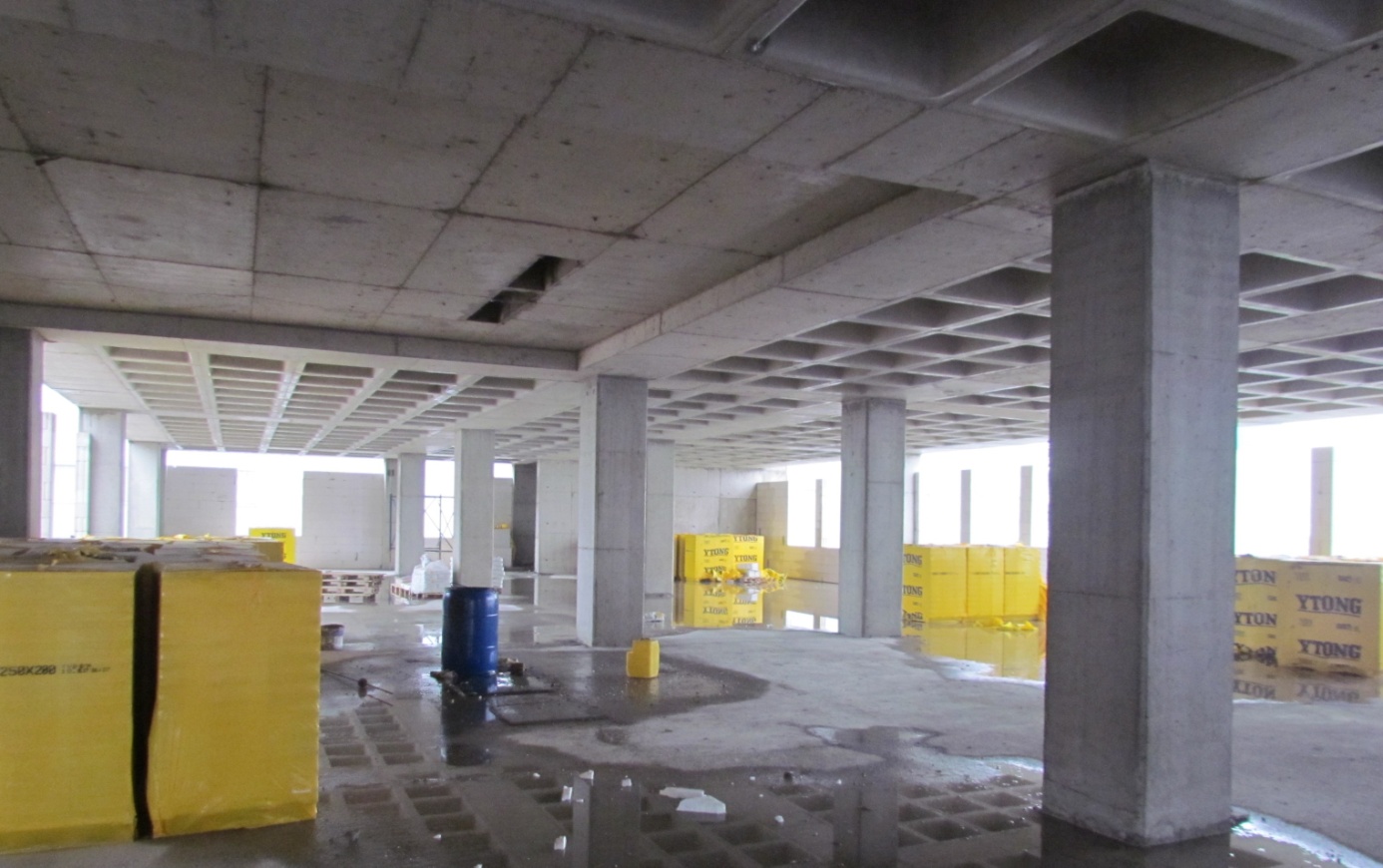 08.03.2018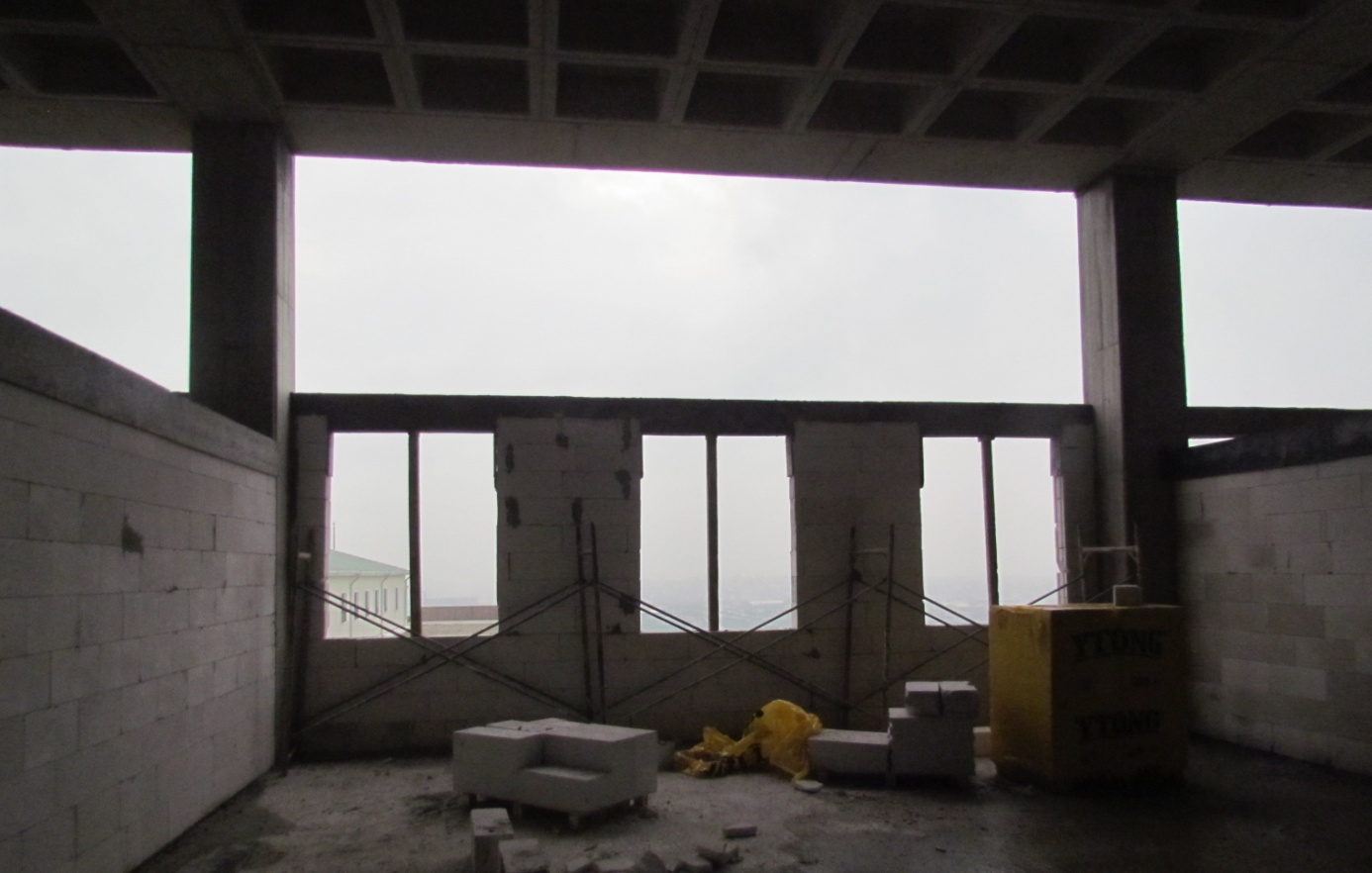 08.03.2018 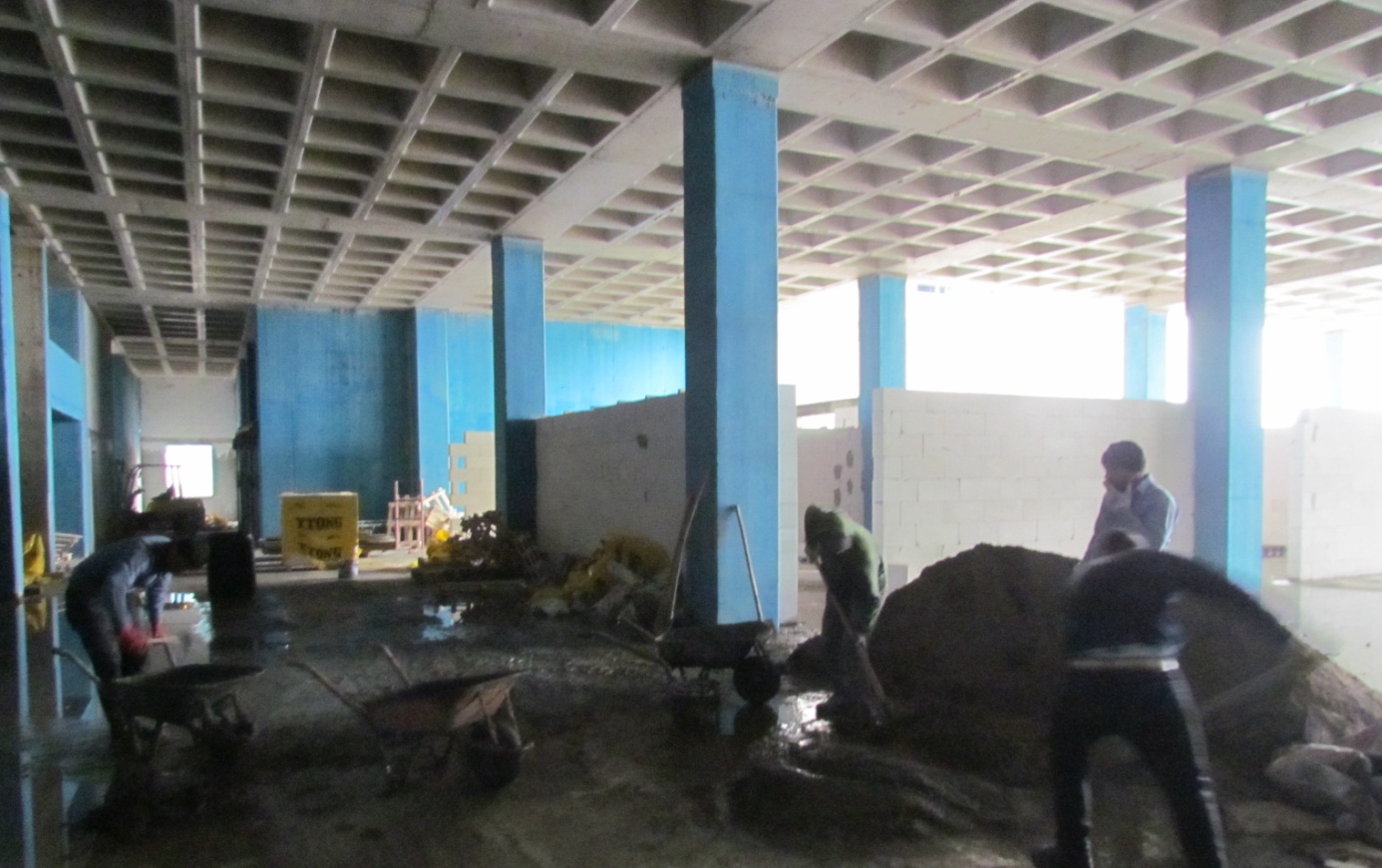 08.03.2018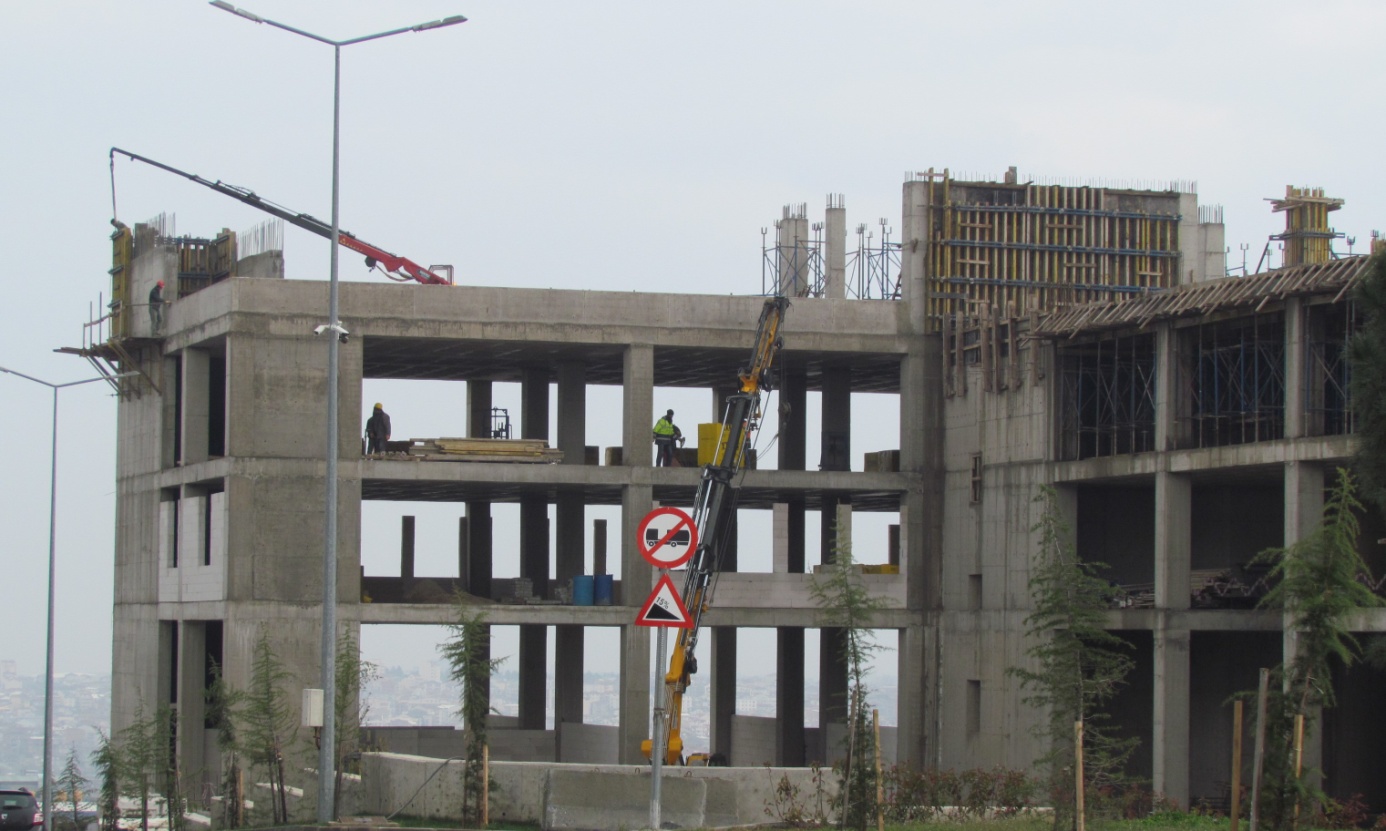 08.03.2018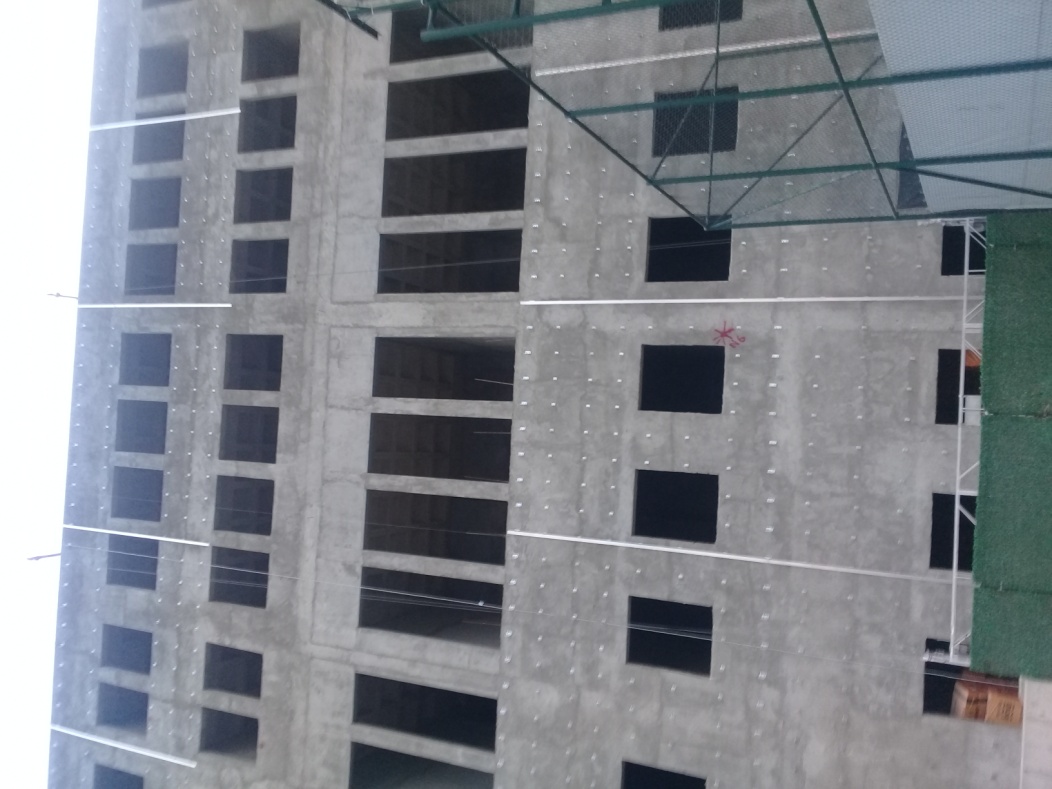 30.04.2018